			Dům dětí a mládeže ALFA,Pardubice-Polabiny, Družby 334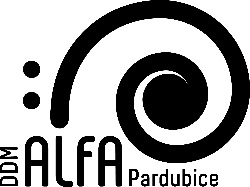 Družby 334, 530 09 PardubiceIČ: 481 61233, bankovní spojení: 2722197/0300tel.: 468 002101, 605 268 303; www.ddmalfa.cz, e-mail: ddm.alfa@ok.cz; sona.petridesova@ddmalfa.czPOZVÁNKA na okresní koloMATEMATICKÉ  OLYMPIÁDYkategorie  Z6, Z7 a Z8Místo konání:ZŠ Josefa Ressla 2258 v Pardubicích.Datum konání:9. dubna 2019Cesta:na ZŠ Pardubice, Josefa Ressla 2258 se dostanete od nádraží ČD místní dopravou autobusem č. 6 – konečná zastávka Dukla náměstí nebovyužijte MHD č. 10 - výstupní stanice Dopravní podnik, popř. Dukla U náměstí.Postupový klíč: do okresního kola postupují vybraní řešitelé okresních kol s dosaženým počtem bodů: Z6 32 bodů a výše, Z7 23 bodů a výše, kat. Z8 všichni všichni nominovaní úspěšní řešitelé.Seznam postupujících naleznete na stránkách CCV Pardubice http://souteze.ccvpardubice.cz.Prosíme o kontrolu postupujících žáků do OK. V den soutěže již není možné do tohoto seznamu vstupovat. Vysílání náhradníků není dovoleno.Organizační pokyny:8:00 hod. prezence8:30 hod. zahájení soutěže10:30 hod. ukončení soutěžeDozor nad žáky před a po době vlastního průběhu soutěže (vypracování písemné práce) zajišťuje vysílající škola, popř. zákonný zástupce. Pedagogický pracovník pověřený dozorem nad žáky odpovídá za kázeň a bezpečnost soutěžících po dobu jejich účasti na soutěži, vyjma vypracování písemné části, kdy dozor přebírá organizátor soutěže. Za odchod soutěžících před ukončením soutěže odpovídá doprovod.Soutěžící řeší zadané úkoly samostatně pod dohledem komise (kalkulačky nejsou povoleny, mobilní telefony musí být v průběhu soutěže vypnuty, povoleny jsou pouze matematické tabulky).Hodnocení:hodnotící komise řešení úloh oboduje a podle počtu získaných bodů sestaví jednoznačné pořadí. Výsledky pak naleznete na http://souteze.ccvpardubice.cz – matematická olympiáda, okresní kolo, kat. Z6, Z7 a Z8.Občerstvení: není zajištěné.S sebou: psací a rýsovací potřeby.Jízdné:na okresní kolo po soutěži může proplatit vysílající škola a následně pak přefakturovat co nejdříve organizátorovi: Dům dětí a mládeže ALFA, Pardubice-Polabiny, Družby 334, 530 09 Pardubice, IČO: 481 612 33, bankovní spojení: 2722197/0300  a přiložte jmenný seznam, název a datum soutěže a kopii jízdenek na cestu tam i zpět.Prosíme, informujte vybrané žáky Vaší školy o postupu do okresního kola.Těšíme se na Vás a přejeme hodně úspěchů v letošním soutěžení.Soňa Petridesová					Mgr. Jana Plíškovákrajský metodik soutěží				předsedkyně KK MO ZDDM ALFA Pardubice				pliskova.jana@seznam.cz				V Pardubicích 31. 3. 2019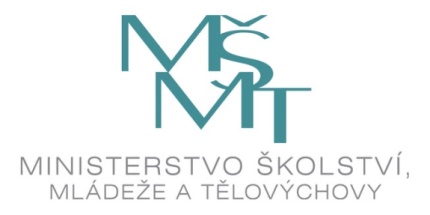                                                Financováno z rozpočtu MŠMT